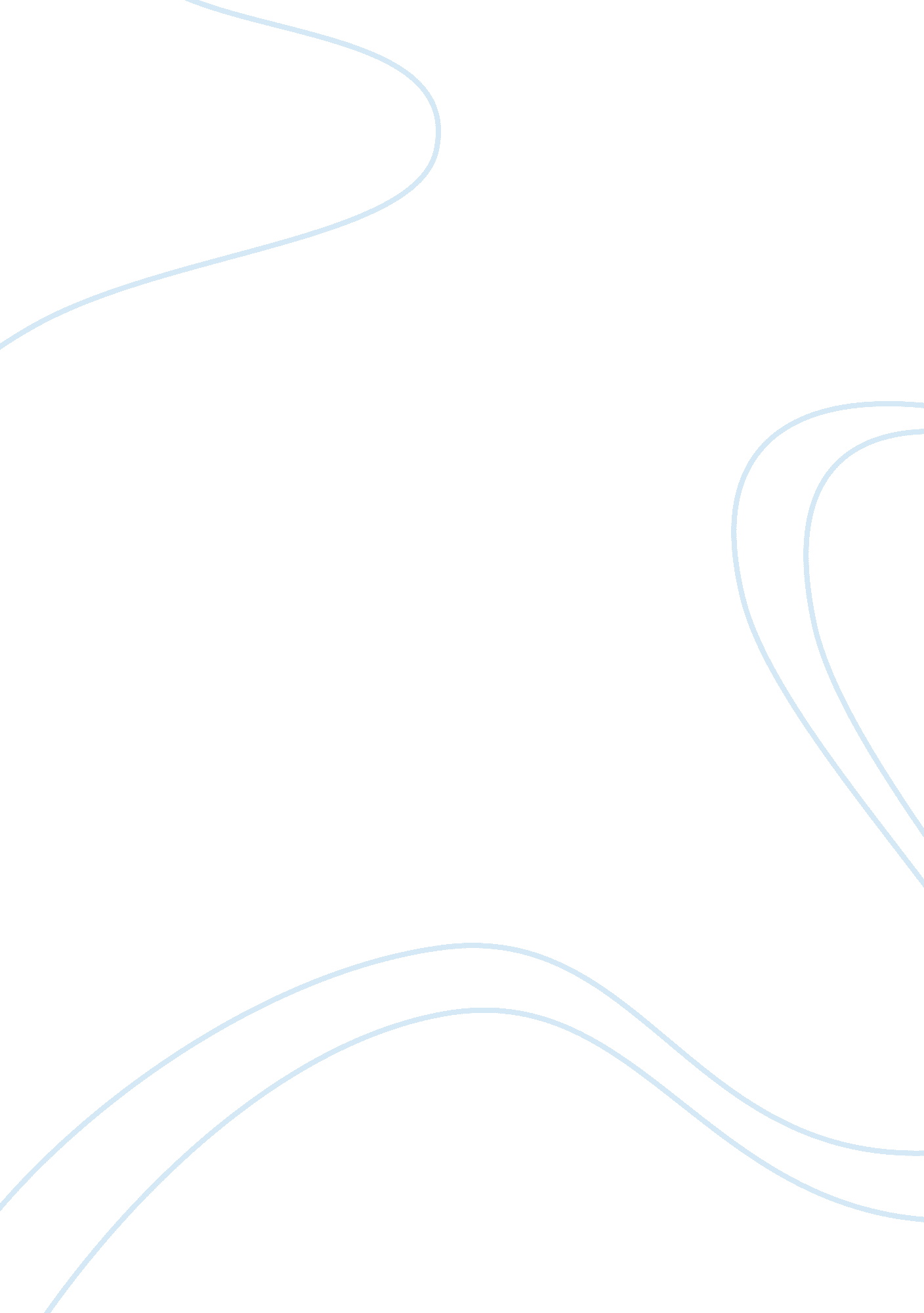 Major challenges facing human resource managementLiterature, Russian Literature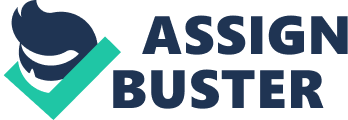 This could be through an increased emphasis on training and engagement programs r by investing in areas that will optimize expenditure, such as integratedtechnologysystems or improved candidate attraction schemes. The signs are that HER departments are preparing to maximize their resources and staff as organizations look to grow. " Today's Top 10 Human Resource Management Challenges Due to the fluctuating economy as well as local and global advancements, there are many changes occurring rapidly that affect HER in a wide range of issues. In the Survey of Global HER Challenges: Yesterday, Today and Tomorrow, conducted by PricewaterhouseCoopers on behalf of the World Federation of Personnel Management Associations (WFM), several challenges for human resource management were revealed. This survey, which concluded that " despite national and regional differences, there was remarkable unanimity," disclosed the following top 10 human resource management challenges: Challenges % of Companies 1 . Change managementLeadershipdevelopment measurement 5. Insemination 35% 3. HER effectiveness 27% 4. Organizational effectiveness 6. Staffing: Recruitment and availability of skilled local labor 24% 7. Succession planning 20% 8. Learning and development 19% 9. Staffing: Retention 16% 10. Benefits costs: Health& welfare 13% Taking a Closer Look at the Top 3 Human Resource Management Challenges 1 . Change Management Since this is generally onto focal point tort HER professional training and development, change management represents a particular challenge for personnel management. The WFM finds that " This may also be the reason why it Is cited as the foremost issue as HER continues to attempt to help businesses move forward. An intensified focus on training may be needed to develop added competencies to deal with change 'Off As the second of the biggest challenges for human resource management, leadership development needs to be a critical strategic initiative. HER professionals are faced with being expected to provide the essential structures, processes, tools, and points of view to make the best selection and develop the future leaders of the organization. The WFM reports that, " Across the globe leadership development has been identified as a critical strategic initiative in ensuring that the right employees are retained, that thecultureof the organization supports performance from within to main market position, and that managers are equipped to take on leadership roles of the future so that the organization is viable in the long term. " 3. HER Effectiveness Measurement How can improvement happen without the right tools to measure HER effectiveness? As with many other areas of business, this profession also needs to be able to measure results in terms of transaction management, as well as in terms of the positive influence on business. " Utilizing metrics to determine effectiveness is the beginning of a shift from perceiving HRS role as purely an administrative function to Ewing the HER team as a true strategic partner within the organization," the WFM says. " In fact, the next section reports that survey participants believe a critical future issue for HER will be organizational effectiveness - again supporting HRS critical role as a strategic partner to management. This world federation also notes that, " Where HER departments have traditionally focused on measuring their own effectiveness, there is an evolving recognition that they can provide organizational value by measuring the effectiveness of the entire business organization. The shift is significant as it represents movement from simply counting the numbers hired to determining the ROI of collective and individual hires on a long-term basis. Going beyond measuring turnover, this new approach considers 'bad' turnover and 'good' turnover along with the overall cost of replacement hires. " The Numbers Speak Volumes When you start looking at the numbers, you realize the significant impact of trends and challenges in human resource management. There are many variables that influence human resource management. To give you a glimpse at some of the upcoming changes, the HER Leadership Council has released the following statistics: One in four high potentials plans to leave their organization in the next year. By effectively developing employees, managers can be better coaches and improve performance by up to 25%. Three out of five organizations have either restructured or plan to restructure within the next six months. Recent declines in employee engagement further decreased overall productivity by 3 to 5%. Leaders with strong people development skills are 50% more likely to outperform revenue expectations. Delivering on critical onboard activities boosts new hire performance by 1 1. 3%. 7% of midsized companies use (or plan to use) wellness to reduce costs. 46% of Expand Your Skills and Enhance Your Expertise To meet or exceed all of these human resource management challenges, you'll need proven tools and strategies. 